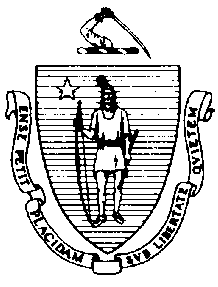 The Executive Office of Health and Human ServicesDepartment of Public HealthBureau of Environmental HealthCommunity Sanitation Program67 Forest Street, Suite # 100Marlborough, MA 01752Phone: 617-695-7446October 13, 2021Matthew Divris, Superintendent NCCI Gardner 500 Old Colony RoadGardner, MA 01440			(electronic copy)Re: Facility Inspection – NCCI GardnerDear Superintendent Divris:In accordance with M.G.L. c. 111, §§ 5, 20, and 21, as well as Massachusetts Department of Public Health (Department) Regulations 105 CMR 451.000: Minimum Health and Sanitation Standards and Inspection Procedures for Correctional Facilities; 105 CMR 480.000: Storage and Disposal of Infectious or Physically Dangerous Medical or Biological Waste (State Sanitary Code, Chapter VIII); 105 CMR 590.000: Minimum Sanitation Standards for Food Establishments (State Sanitary Code Chapter X); the 2013 Food Code; 105 CMR 500.000 Good Manufacturing Practices for Food; and 105 CMR 205.000 Minimum Standards Governing Medical Records and the Conduct of Physical Examinations in Correctional Facilities; the Department’s Community Sanitation Program (CSP) conducted an inspection of NCCI Gardner on September 21, 24, 27, and 30th 2021, accompanied by Mike Gallagher and Maurice Campbell, Environmental Health and Safety Officers. Violations noted during the inspection are listed below including 210 repeat violations:Should you have any questions, please don’t hesitate to contact me.								Sincerely, 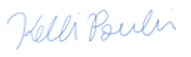 								Kelli Poulin								Environmental Health Inspector, CSP, BEHcc:	Margret R. Cooke, Acting Commissioner, DPHJan Sullivan, Acting Director, BEH	Steven Hughes, Director, CSP, BEHMarylou Sudders, Secretary, Executive Office of Health and Human Services 			(electronic copy)	Carol A. Mici, Commissioner, DOC							(electronic copy)Terrence Reidy, Acting Secretary, EOPSS							(electronic copy)Timothy Gotovich, Director, Policy Development and Compliance Unit 			(electronic copy)Mike Gallagher, EHSO									(electronic copy)Maurice Campbell, EHSO									(electronic copy)Jennifer Susen-Roy, Health Director, Gardner Health Department				(electronic copy)Clerk, Massachusetts House of Representatives						(electronic copy)	Clerk, Massachusetts Senate								(electronic copy)HEALTH AND SAFETY VIOLATIONS(* indicates conditions documented on previous inspection reports)C BUILDINGLobbyFemale Bathroom105 CMR 451.126*	Hot Water: Hot water temperature recorded at 940F at handwash sinkMale Bathroom105 CMR 451.123*		Maintenance: Ceiling vent dustyVending Machine Area	No Violations NotedBasement – OutsideStorage Area (near elevator)105 CMR 451.353	Interior Maintenance: Wet mop stored in bucketMale Bathroom105 CMR 451.123		Interior Maintenance: Light shield(s) missingFemale Bathroom	No Violations NotedTreasurer’s Office105 CMR 451.200	Food Storage, Preparation and Service: Food preparation not in compliance with 	105 CMR 590.000, interior of microwave oven dirty2nd Floor – OutsideConference Room	No Violations NotedBreak Area (near elevator)	No Violations NotedFemale Bathroom	No Violations NotedMale Bathroom 	No Violations NotedAdministration	No Violations NotedSuperintendent’s Office	No Violations NotedSuperintendent’s Conference Room	No Violations NotedSuperintendent’s Bathroom105 CMR 451.123*		Maintenance: Ceiling vent dusty ControlBreak Area105 CMR 451.200	Food Storage, Preparation and Service: Food preparation not in compliance with 	105 CMR 590.000, interior of microwave oven dirtyBathroom105 CMR 451.123*		Maintenance: Wall damaged near toilet105 CMR 451.126	Hot Water: Hot water temperature recorded at 980F at handwash sinkTrap – Inside	No Violations NotedStaff Area	No Violations NotedBasement – InsideBreak Area105 CMR 451.200*	Food Storage, Preparation and Service: Food service not in compliance with 	105 CMR 590.000, single service utensils not stored in the inverted positionCell # 1	No Violations NotedCell # 2 	No Violations NotedBooking	No Violations NotedMale Staff Bathroom105 CMR 451.123	Maintenance: Ceiling vent dusty	105 CMR 451.126	Hot Water: Hot water temperature recorded at 940F at handwash sinkSlop Sink/Urinal	No Violations NotedTraining Area105 CMR 451.200	Food Storage, Preparation and Service: Food preparation not in compliance with	105 CMR 590.000, interior of microwave oven dirty 105 CMR 451.200	Food Storage, Preparation and Service: Food service not in compliance with 	105 CMR 590.000, single service utensils not stored in the inverted positionProperty # 52AUnable to Inspect – Locked1st FloorRoll Call Room	No Violations NotedOffices	No Violations NotedRecords RoomUnable to Inspect – LockedRecords Break Room	No Violations NotedFemale Staff Bathroom105 CMR 451.123*	Maintenance: Ceiling vent dustyMale Staff Bathroom (located in Hallway)	No Violations NotedCPO Offices	No Violations NotedSlop Sink105 CMR 451.353*	Interior Maintenance: Wet mop stored in bucket2nd FloorOffices	No Violations NotedDeputy Superintendent’s Office	No Violations NotedConference Room	No Violations NotedJanitor’s Closet	No Violations NotedBathroom # 26	Unable to Inspect – In UseBreak Room	No Violations NotedOffices	No Violations NotedTHOMPSON HALLBasementProperty	No Violations NotedStaff Bathroom	No Violations NotedSlop Sink Room	No Violations NotedLong Term Storage	No Violations NotedLegal Storage Area	No Violations NotedHallway	No Violations NotedInmate Bathroom105 CMR 451.124	Water Supply: No cold water supplied to handwash sink 	Mop Room105 CMR 451.353	Interior Maintenance: Unlabeled chemical bottle105 CMR 451.353	Interior Maintenance: Wet mop stored in bucket	105 CMR 451.353	Interior Maintenance: Standing water in mop bucketBiohazard Storage	No Violations NotedRecycling Storage Room	No Violations Noted1st FloorStaff Area 105 CMR 451.353	Interior Maintenance: Unlabeled chemical bottleStaff Bathroom	No Violations NotedSlop Sink Room # 26	No Violations NotedStorage # 21 (formally Ice Machine Room)	No Violations NotedMedline Room (medication room)	No Violations NotedSouth Wing105 CMR 451.320*	Cell Size: Inadequate floor space in all cells105 CMR 451.353*	Interior Maintenance: Wall paint damaged in cell # 141, 143, and 145Bathroom105 CMR 451.123	Maintenance: Soap scum on curtain in shower # 1, 2, 3, and 5105 CMR 451.123	Maintenance: Soap scum on walls in shower # 1-5105 CMR 451.123	Maintenance: Soap scum on floor in shower # 1-5105 CMR 451.123	Maintenance: Wall damaged in shower # 1-5105 CMR 451.123	Maintenance: Wall damaged above heater105 CMR 451.123	Maintenance: Wall tiles damaged near toilet105 CMR 451.123	Maintenance: Window vent dusty105 CMR 451.130	Hot Water: Shower water temperature recorded at 1210F in shower # 4Day Room	No Violations NotedNorth WingMop Closet # 29105 CMR 451.353*	Interior Maintenance: Wet mop stored in bucketBuffer Room # 27	No Violations NotedCells105 CMR 451.320*	Cell Size: Inadequate floor space in all cells105 CMR 451.353*	Interior Maintenance: Wall paint damaged in cell # 113, 115, and 121Bathroom	Unable to Inspect - In UseDay Room and Offices105 CMR 451.200	Food Storage, Preparation and Service: Food storage not in compliance with 	105 CMR 590.000, no functioning thermometer in refrigeratorT-R.H.U. – 1st Floor –				Unable to Inspect – Quarantine AreaT-R.H.U. – 2nd Floor				Unable to Inspect – Quarantine AreaH.S.U.				Unable to Inspect – Quarantine AreaWaste Shipping Logs105 CMR 480.500(H)	Procedures; Records; Record-Keeping Log: Generator did not maintain copies of shipping papers and tracking forms with record keeping log for at least 375 days, incomplete waste shipping documentsThompson Hall – 2nd FloorStaff Area	No Violations NotedStaff Bathroom105 CMR 451.123*	Maintenance: Ceiling vent dustyMental Health Office	No Violations NotedMental Health Staff Bathroom105 CMR 451.123*	Maintenance: Ceiling light shield missing105 CMR 451.123*	Maintenance: Sink vanity damaged South WingCells105 CMR 451.320*	Cell Size: Inadequate floor space in all cellsShowers			Unable to Inspect – In UseDay Room105 CMR 451.353*	Interior Maintenance: Floor tiles damaged throughout105 CMR 451.353                      Interior Maintenance: Light shield damagedEast WingHallway105 CMR 451.350*	Structural Maintenance: Ceiling damagedSlop Sink # 11105 CMR 451.353*	Interior Maintenance: Wet mop stored in bucketSlop Sink # 14	No Violations NotedCells105 CMR 451.320*	Cell Size: Inadequate floor space in all cells105 CMR 451.353*	Interior Maintenance: Wall paint damaged in cell # 264Day Room	No Violations NotedShowers105 CMR 451.123	Maintenance: Wall tiles damaged in shower # 1-4105 CMR 451.123	Maintenance: Soap scum on curtain in shower # 1-4105 CMR 451.123	Maintenance: Soap scum on walls in shower # 1-4105 CMR 451.123	Maintenance: Soap scum on floor in shower # 1-4105 CMR 451.123	Maintenance: Window vent dustyNorth WingJanitor’s Closet # 2-15105 CMR 451.353*	Interior Maintenance: Wall tiles damagedCells105 CMR 451.320*	Cell Size: Inadequate floor space in all cellsShower105 CMR 451.123	Maintenance: Floor drain covers not secure near toilet 105 CMR 451.123	Maintenance: Window vent dusty105 CMR 451.123*		Maintenance: Wall tile damaged near entrance 105 CMR 451.123	Maintenance: Wall damaged in shower # 1, 2, and 5105 CMR 451.123	Maintenance: Soap scum on curtain in shower # 1-5105 CMR 451.123	Maintenance: Soap scum on walls in shower # 1-5105 CMR 451.123	Maintenance: Soap scum on floor in shower # 1-5Day Room	No Violations NotedThompson Hall – 3rd FloorStaff Area105 CMR 451.200*	Food Storage, Preparation and Service: Food preparation not in compliance with	105 CMR 590.000, interior of microwave oven dirty105 CMR 451.200	Food Storage, Preparation and Service: Food storage not in compliance with	105 CMR 590.000, damaged thermometer in refrigeratorStaff Bathroom105 CMR 451.126	Hot Water: Hot water temperature recorded at 1340F at handwash sinkDorm Area105 CMR 451.353*	Interior Maintenance: Floor tiles damagedInmate Bathroom105 CMR 451.121(A)*	Privacy: No privacy partition between toilets and handwash sink105 CMR 451.123	Maintenance: Handwash sink # 2 dirty105 CMR 451.123	Maintenance: Ceiling vent damagedSouth WingCells105 CMR 451.320	Cell Size: Inadequate floor space in all cellsShowers105 CMR 451.123	Maintenance: Floor damaged outside shower105 CMR 451.123	Maintenance: Door frame rusted 105 CMR 451.123	Maintenance: Floor drain cover not secured in shower # 1-5105 CMR 451.123	Maintenance: Window vent dusty105 CMR 451.123		Maintenance: Wall tile damaged near door105 CMR 451.123	Maintenance: Wall damaged in shower # 1-5105 CMR 451.123	Maintenance: Soap scum on curtain in shower # 1-5105 CMR 451.123	Maintenance: Soap scum on walls in shower # 1-5105 CMR 451.123	Maintenance: Soap scum on floor in shower # 1-5Day Room	No Violations NotedEast WingCells105 CMR 451.320*	Cell Size: Inadequate floor space in all cells105 CMR 451.353*	Interior Maintenance: Floor tiles damaged in cell # 362 and 363105 CMR 451.353	Interior Maintenance: Ceiling tiles damaged outside cell # 371Slop Sink Room # 12	No Violations NotedHallway	No Violations NotedMop Room # 15105 CMR 451.353*	Interior Maintenance: Wet mop stored in bucketBuffer Room # 14	No Violations NotedShowers105 CMR 451.123*	Maintenance: Floor tiles damaged outside shower # 4105 CMR 451.123	Maintenance: Door frame rusted 105 CMR 451.123*	Maintenance: Wall tiles damaged in shower # 1-4105 CMR 451.123	Maintenance: Soap scum on curtain in shower # 4105 CMR 451.123	Maintenance: Soap scum on walls in shower # 1, 2, and 4105 CMR 451.123	Maintenance: Soap scum on floor in shower # 1, 2, and 4Day Room	No Violations NotedOffice # 2	No Violations NotedNorth WingCells105 CMR 451.353*	Interior Maintenance: Floor tiles damaged in cell # 319 105 CMR 451.353	Interior Maintenance: Wall paint damaged in cell # 321105 CMR 451.320*	Cell Size: Inadequate floor space in all cells Showers105 CMR 451.123*	Maintenance: Walls damaged in shower # 1-5105 CMR 451.123	Maintenance: Floor drain covers not secure in shower # 2, 3, 4, and 5105 CMR 451.123	Maintenance water on floor outside showers105 CMR 451.123	Maintenance: Window vent dusty105 CMR 451.123	Maintenance: Soap scum on curtain in shower # 1-5105 CMR 451.123	Maintenance: Soap scum on walls in shower # 1-5105 CMR 451.123	Maintenance: Soap scum on floor in shower # 1-5Janitor’s Closet # 11	No Violations NotedDay Room	No Violations NotedD Building2nd FloorStorage Closet	No Violations NotedDOS OfficeUnable to Inspect – LockedOperations Room105 CMR 451.200*	Food Storage, Preparation and Service: Food service not in compliance with 	105 CMR 590.000, single serve utensils not stored in the inverted positionMale Staff Bathroom105 CMR 451.123*		Maintenance: Wall damaged behind sink105 CMR 451.123	Maintenance: Window vent dustyMop Closet105 CMR 451.353*	Interior Maintenance: Floor tiles damagedAdministrative Assistant’s OfficeUnable to Inspect – LockedDeputy Superintendent’s OfficeUnable to Inspect – LockedFemale Bathroom105 CMR 451.126	Hot Water: Hot water temperature recorded at 880F at handwash sink105 CMR 451.130	Plumbing: Plumbing not maintained in good repair, handwash sink not drainingHolding Cell	No Violations NotedIPS Office	No Violations Noted1st FloorBathroom	No Violations NotedStrip Room	No Violations NotedNon-Contact Inmate Side105 CMR 451.353*                    Interior Maintenance: Light shield missing105 CMR 451.353	Interior Maintenance: Floor tiles damagedInner-Control Room	No Violations NotedInner-Control Bathroom105 CMR 451.126*	Hot Water: Hot water temperature recorded at 740F at handwash sinkVisiting Room	No Violations NotedVending105 CMR 451.353	Interior Maintenance: Floor tiles damaged near vending machineNon-Contact Visitor’s Side105 CMR 451.200*	Food Storage, Preparation and Service: Food service not in compliance with 	105 CMR 590.000, single service utensils not stored in the inverted positionMale Visiting Bathroom105 CMR 451.124	Water Supply: Insufficient cold water supply in quantity and pressure at handwash sinkFemale Visiting Bathroom	No Violations NotedSlop Sink105 CMR 451.353*	Interior Maintenance: Wet mop stored in bucketD Office105 CMR 451.200	Food Storage, Preparation and Service: Food preparation not in compliance with 	105 CMR 590.000, interior of microwave oven dirty Staff Bathroom (near D Office)	No Violations NotedBasementInmate Bathroom 105 CMR 451.123	Maintenance: Floor damagedBreak Room105 CMR 451.200	Food Storage, Preparation and Service: Food preparation not in compliance with 	105 CMR 590.000, interior of refrigerator dirty 105 CMR 451.200	Food Storage, Preparation and Service: Food storage not in compliance with 	105 CMR 590.000, no functioning thermometer in refrigerator105 CMR 451.353	Interior Maintenance: Wall paint damagedStaff Bathroom (located within Break Room)	No Violations NotedTool Crib105 CMR 451.353	Interior Maintenance: Wet mop stored in bucketPlumbing Shop	No Violations NotedElectrical Shop	No Violations NotedShop Area	No Violations NotedPaint Room	No Violations NotedE Building2nd FloorClassroom105 CMR 451.350	Structural Maintenance: Ceiling water damaged in Classroom # 302105 CMR 451.350*	Structural Maintenance: Ceiling water damaged in Classroom # 315, and 317Offices	No Violations NotedOffices # 311105 CMR 451.200*	Food Storage, Preparation and Service: Food service not in compliance with 	105 CMR 590.000, single service utensils not stored in the inverted positionRoom # 313	No Violations NotedRoom # 308	No Violations NotedRoom # 309105 CMR 451.350*	Structural Maintenance: Ceiling water damagedStaff Bathroom # 305105 CMR 451.123*		Maintenance: Ceiling vent dusty105 CMR 451.126*	Hot Water: Hot water temperature recorded at 720F at handwash sinkSlop Sink Room # 303	No Violations Noted1st FloorStaff Bathroom # 204105 CMR 451.123*	Maintenance: Window pane brokenClassrooms	No Violations NotedJanitor’s Closet # 203 	No Violations NotedOffices	No Violations NotedInmate Bathroom # 205105 CMR 451.123*	Maintenance: Floor paint damaged throughout105 CMR 451.123*	Structural Maintenance: Window sill damaged105 CMR 451.126*	Hot Water: Hot water temperature recorded at 720F at handwash sinkOfficer’s Station/Staff Area # 213	No Violations NotedJanitor’s Closet # 214105 CMR 451.353*	Interior Maintenance: Wet mop stored in bucketBarber Shop Waiting Room105 CMR 451.350	Structural Maintenance: Ceiling damagedBarber Shop105 CMR 451.126*	Hot Water: Hot water temperature recorded at 780FBasementReligious Chapels	No Violations NotedSlop Sink # 108	No Violations NotedClassroom # 101	No Violations NotedJob Assignment Office	Unable to Inspect - In UseOffice # 115	No Violations NotedF Building2nd FloorOffice	No Violations NotedAuxiliary Bathroom # 204Unable to Inspect – In UseStaff Bathroom # 224105 CMR 451.123*	Maintenance: Wet mop stored in bucketA Dorm105 CMR 451.350*	Structural Maintenance: Ceiling water damaged105 CMR 451.320*	Cell Size: Inadequate floor space in sleeping areaB Dorm105 CMR 451.353*	Interior Maintenance: Window damaged near bunk # 6105 CMR 451.353*	Interior Maintenance: Window damaged near bunk # 8105 CMR 451.320*	Cell Size: Inadequate floor space in sleeping areaC Dorm105 CMR 451.320*	Cell Size: Inadequate floor space in sleeping areaD Dorm105 CMR 451.320*	Cell Size: Inadequate floor space in sleeping area Showers105 CMR 451.123	Maintenance: Mold observed on walls in shower105 CMR 451.123*	Maintenance: Walls damaged105 CMR 451.123*	Maintenance: Floor damagedBathroom105 CMR 451.130		Plumbing: Plumbing not maintained in good repair, sink # 5 out of service105 CMR 451.130		Plumbing: Plumbing not maintained in good repair, urinal # 3 out of service105 CMR 451.123		Maintenance: Wall damaged105 CMR 451.123		Maintenance: Ceiling damaged105 CMR 451.123	Interior Maintenance: Wet mop stored in bucketDay Room105 CMR 451.350*		Structural Maintenance: Ceiling water damaged1st FloorOffice105 CMR 451.200	Food Storage, Preparation and Service: Food preparation not in compliance with	105 CMR 590.000, interior of microwave oven dirtyDay Room105 CMR 451.353                      Interior Maintenance: Light shield(s) missingShower105 CMR 451.123*	Maintenance: Floor damaged105 CMR 451.123*	Maintenance: Walls damaged105 CMR 451.123*	Maintenance: Floor drain cover not securedBathroom105 CMR 451.123	Maintenance: Counter top damaged near sink #1 Auxiliary Bathroom # 204105 CMR 451.123*	Maintenance: Mold observed on walls105 CMR 451.123*	Maintenance: Floor paint damaged A Dorm105 CMR 451.320*	Cell Size: Inadequate floor space in sleeping areaB Dorm105 CMR 451.320*	Cell Size: Inadequate floor space in sleeping areaC Dorm105 CMR 451.320*	Cell Size: Inadequate floor space in sleeping areaD Dorm105 CMR 451.320*	Cell Size: Inadequate floor space in sleeping area105 CMR 451.353                      Interior Maintenance: Light shield(s) missing near cell # 5Staff Bathroom # 127105 CMR 451.350*	Structural Maintenance: Exterior concrete ramp damaged near Staff Bathroom entrance door105 CMR 451.123	Maintenance: Wet mop stored in bucketBasementDog Bathroom				No Violations NotedBathroom # F-B05105 CMR 451.110(A)*	Hygiene Supplies at Toilet and Handwash Sink: No soap at handwash sinkNEADS Storage				No Violations NotedFood Service BuildingThe following Food Code violations listed in BOLD were observed to be corrected on-site.Inmate Dining Hall				No Violations NotedEast Bathroom # 13105 CMR 451.123*		Maintenance: Ceiling vent dustyWest Bathroom # 15				No Violations NotedMain KitchenServing LineFC 4-901.11(A)	Protection of Clean Items; Drying: Cleaned, sanitized serving trays stored wet and not allowed to fully air dryWest Tray RoomFC 4-501.112(A)(2)	Maintenance and Operation, Equipment: Inadequate water temperature in the mechanical warewashing machine, temperature recorded at 1530FEast Tray Room				No Violations NotedHandwash SinkFC 5-202.12(A)	Plumbing System; Design, Construction and Installation: Insufficient hot water temperature at handwashing sink, temperature recorded at 820FHot and Cold Holding Area	FC 4-501.11(B)	Maintenance and Operation, Equipment: Equipment components not maintained in a state of good repair refrigerator gaskets dirtySingle Compartment Sink (right)				No Violations NotedSingle Compartment Sink (left)FC 3-304.14(B)(1) 	Protection from Contamination After Receiving; Preventing Contamination from Equipment, Utensils, and Linens: Wet cloth not stored in sanitizer solutionGrille Area & HoodsFC 4-501.114(C)(2)	Maintenance and Operation; Equipment: Quaternary ammonium solution greater than the manufacturers recommended concentration3-Compartment SinkFC 5-205.15(B)	Plumbing System; Operation and Maintenance: Plumbing system not maintained in good repair: Faucet fixture leakingPot/Tray RackFC 4-903.11(B)(2) 	Protection of Clean Items; Storing: Equipment and Utensils not stored covered or invertedKettle AreaFC 6-501.11*	Maintenance and Operation; Repairing: Facility not in good repair, ceiling tiles water damagedFC 6-201.11	Design, Construction and Installation: Floor not easily cleanable, Floor tiles damaged under kettleFood Prep Area/2-Compartment SinkFC 5-205.15(B)*	Plumbing System; Operation and Maintenance: Plumbing system not maintained in good repair, hot water valve leaking Food Prep Area	No Violations NotedSingle Compartment Sink (left)	No Violations Noted2-Compartment Sink (right)	No Violations NotedDry Goods StorageFC 6-501.12(A)	Maintenance and Operation; Premises, Structure, Attachments, and Fixtures - Methods: Facility not cleaned as often as necessary, floor dirty under food storage racksIce machine	No Violations NotedFreezer # F-1 (located within Dry Goods Storage Area)FC 4-602.13	Cleaning of Equipment and Utensils, Frequency: Nonfood-Contact Surfaces dirty, floor dirty under racksFC 6-501.12(A)	Maintenance and Operation; Cleaning: Facility not cleaned properly: Ice buildup on ceilingLocked Storage (located within Dry Goods Storage Area)	No Violations NotedHalal CoolerFC 6-501.12(A)*	Maintenance and Operation; Premises, Structure, Attachments, and Fixtures - Methods: Facility not cleaned as often as necessary, floor dirty under food storage racksCooler # C1	No Violations NotedCooler # C2	No Violations NotedCooler # C3	No Violations NotedFreezer # 1FC 6-501.12(A)*	Maintenance and Operation; Premises, Structure, Attachments, and Fixtures - Methods: Facility not cleaned as often as necessary, floor dirty under food storage racksStaff OfficeFC 4-903.11(B)(2)* 	Protection of Clean Items; Storing: Equipment and Utensils not stored covered or invertedHallway/Stairway				No Violations NotedInmate Bathroom (rear of kitchen)105 CMR 451.126*	Hot Water: Hot water temperature recorded at 870F at handwash sink105 CMR 451.123		Maintenance: Floor tiles damaged105 CMR 451.123		Maintenance: Ceiling vent dustyLoading DockFC 6-202.15(A)(3)*	Design, Construction, and Installation; Functionality: Exterior door nottight-fittingPig CoolerFC 6-201.11*	Design, Construction, and Installation; Cleanability: Walls not smooth and easily cleanableStaff Bathroom # 133				No Violations NotedStaff Bathroom # 134				No Violations NotedJanitors Closet # 135105 CMR 451.353		Interior Maintenance: Unlabeled chemical bottleBarrel Washing RoomFC 5-205.15(B)			Plumbing System, Operations and Maintenance: Plumbing system not maintained in 					good repair, drain cover loose in slop sinkElectrical RoomFC 6-501.12(A)	Maintenance and Operation; Cleaning: Facility not cleaned properly, rodent droppings observedFC 3-305.12	Preventing Contamination from the Premises; Food Storage: Food stored in mechanical roomFood Manager’s Office	No Violations NotedTool Room	No Violations NotedHandwash Sink	No Violations NotedBakeryFC 6-501.14	Maintenance and Operation; Cleaning: Floor fan dustyFC 4-501.114(C)(2)	Maintenance and Operation; Equipment: Quaternary ammonium solution greater than the manufacturers recommended concentrationFC 6-501.16	Maintenance and Operation: Premises, Structure, Attachments, and Fixtures - Methods; wet mop stored in bucketDry StorageFC 7-101.11 	Labeling and Identification, Original Containers: Container of poisonous/toxic materials missing legible manufacturer's label Slop Sink (located within Dry Storage)	No Violations NotedCooler # 4	No Violations NotedCulinaryDry Goods	No Violations NotedHandwash Sink	No Violations NotedDishwashing StationFC 4-501.112(A)(2)	Maintenance and Operation, Equipment: Inadequate water temperature in the mechanical warewashing machine, temperature recorded at 1520FRefrigeratorFC 4-501.11(B)	Maintenance and Operation, Equipment: Equipment components not maintained in a state of good repair refrigerator gaskets dirtyHandwash Sink	No Violations Noted3-Compartment Sink	No Violations NotedStove Area	No Violations NotedMop Closet105 CMR 451.353		Interior Maintenance: Light shield(s) missingServing LineFC 4-501.114(C)(2)	Maintenance and Operation; Equipment: Quaternary ammonium solution lesser than the manufacturers recommended concentrationDining Line	No Violations NotedStaff Bathroom	No Violations NotedInmate Bathroom\	No Violations NotedTool Room # 8	No Violations NotedWheel Chair ShopUnable to Inspect – ClosedVoc Ed BuildingMain Area105 CMR 451.350		Structural Maintenance: Ceiling tiles damagedOffice	No Violations NotedGarage	No Violations NotedInmate Bathroom105 CMR 451.353                      Interior Maintenance: Light shield(s) missingStaff Bathroom	No Violations NotedWelding Shop105 CMR 451.353                      Interior Maintenance: Light shield(s) missing105 CMR 451.130		Plumbing: Plumbing not maintained in good repair, hot water leaking at utility sinkLaundry Building105 CMR 451.350*	Structural Maintenance: Ceiling damaged throughout laundry area Compressor Room	No Violations NotedOffice105 CMR 451.200	Food Storage, Preparation and Service: Food storage not in compliance with 	105 CMR 590.000, utensils not stored in the inverted positionBathroom105 CMR 451.123*	Maintenance: Wet mop stored in bucket Mattress Room	No Violations NotedLinen Closet105 CMR 451.383(B)*	Fire Safety System: Facility not in compliance with 780 CMR Massachusetts Building Code provisions for fire safety, items stored within 18 inches of ceiling Staff Bathroom105 CMR 451.123	Maintenance: Wet mop stored in bucket Optical (within laundry building)Inmate Bathroom	Unable to Inspect – In UseWork Area	No Violations NotedStaff Bathroom105 CMR 451.123	Maintenance: Wet mop stored in bucket105 CMR 451.123	Maintenance: Light shield(s) missing outside bathroomOffice	No Violations NotedMusic BunkerUnable to Inspect – ClosedG Building2nd FloorControl105 CMR 451.200*	Food Storage, Preparation and Service: Food storage not in compliance with	105 CMR 590.000, no functioning thermometer in refrigeratorDorm105 CMR 451.141*	Screens: Screens damaged throughout105 CMR 451.353*	Interior Maintenance: Window balances damaged throughout105 CMR 451.320*	Cell Size: Inadequate floor space in sleeping area105 CMR 451.353*	Interior Maintenance: Floor tile damaged throughoutInmate Bathroom105 CMR 451.123*	Maintenance: Wall vent dusty105 CMR 451.123*	Maintenance: Sink counter top damaged105 CMR 451.123*	Maintenance: Ceiling damaged 105 CMR 451.124	Water Supply: No cold water supplied to handwash sink # 3105 CMR 451.130		Plumbing: Plumbing not maintained in good repair, water runs continuously at sink # 1105 CMR 451.123	Maintenance: Wet mop heads stored under handwash sink105 CMR 451.123*	Maintenance: Ceiling damaged1st FloorControl105 CMR 451.353*	Interior Maintenance: Countertop damagedStaff Bathroom105 CMR 451.126*	Hot Water: Hot water temperature recorded at 870F at handwash sinkInmate BathroomUnable to Inspect – In UseDorm105 CMR 451.353*	Interior Maintenance: Window balances damaged throughout105 CMR 451.320*	Cell Size: Inadequate floor space in sleeping area105 CMR 451.141*	Screens: Screens damaged throughout105 CMR 451.353*	Interior Maintenance: Floor tiles damaged throughoutBasementTelephone Area105 CMR 451.353*	Interior Maintenance: Metal stair edging damaged and looseTool Chest 105 CMR 451.353*	Interior Maintenance: Floor tiles damagedOffice	No Violations NotedShowers		Unable to Inspect Shower - In UseI BuildingEast SideStaff Bathroom	No Violations NotedHallway (near staff bathroom)105 CMR 451.200	Food Storage, Preparation and Service: Food preparation not in compliance with	105 CMR 590.000, interior of microwave oven dirtyOffice	No Violations NotedInmate Bathroom105 CMR 451.123	Maintenance: Drain cover not secure in slop sink105 CMR 451.123	Maintenance: Floor damaged outside showers near drain105 CMR 451.123	Maintenance: Sink counter top damaged105 CMR 451.121(A)		Privacy: No privacy curtain in shower # 1Showers105 CMR 451.130*	Hot Water: Shower water temperature recorded at 920F105 CMR 451.123*	Maintenance: Ceiling light fixture rusted105 CMR 451.123*	Maintenance: Floor damaged outside showers near drain Dorm	No Violations NotedStorage Closet105 CMR 451.353	Interior Maintenance: Wet mop hung upside downWest Side Control Office105 CMR 451.200	Food Storage, Preparation and Service: Food storage not in compliance with	105 CMR 590.000, no functioning thermometer in refrigeratorControl Bathroom105 CMR 451.126	Hot Water: Hot water temperature recorded at 1370F at handwash sink105 CMR 451.123	Maintenance: Unlabeled chemical bottle105 CMR 451.123		Maintenance: Ceiling vent dusty105 CMR 451.123	Maintenance: Wet mop hung improperly to drySergeant’s Office	No Violations NotedStaff Bathroom105 CMR 451.123		Maintenance: Missing light switch cover105 CMR 451.123	Maintenance: Wall damaged near slop sinkInmate Bathroom105 CMR 451.123*	Maintenance: Floor damaged near urinals105 CMR 451.126	Hot Water: Hot water temperature recorded at 1540F at handwash sink # 1Showers105 CMR 451.123	Maintenance: Soap scum on curtain in shower # 3, 4, 5, and 6105 CMR 451.123	Maintenance: Soap scum on walls in shower # 3, 4, 5, 6, and 7105 CMR 451.123	Maintenance: Soap scum on floor in shower # 2, 3, 4, 5, 6, and 7105 CMR 451.123*	Maintenance: Curtain missing in shower # 2105 CMR 451.123		Maintenance: Mold observed on ceiling outside of showers105 CMR 451.123		Maintenance: Floor damaged near drain outside showersDorm105 CMR 451.353*	Interior Maintenance: Wall damaged near bunk # 12Storage Closet 105 CMR 451.353	Interior Maintenance: Wet mop stored in bucketH BuildingBasement105 CMR 451.353*	Interior Maintenance: Metal stair nosing damaged and loose  Telephone Room105 CMR 451.353*	Interior Maintenance: Wall paint damaged Day Room105 CMR 451.353*	Interior Maintenance: Wall damaged near heater Office	No Violations NotedMop Room	No Violations NotedShowers105 CMR 451.123		Maintenance: Floor tiles damaged outside showers105 CMR 451.123		Maintenance: Sink counter top damaged throughout105 CMR 451.123		Maintenance: Walls damaged behind handwash sinks105 CMR 451.123		Maintenance: Walls damaged in showers105 CMR 451.123	Maintenance: Mold observed on shower walls105 CMR 451.123		Maintenance: Soap scum on shower curtains throughout105 CMR 451.123	Maintenance: Mold observed on ceiling105 CMR 451.123		Maintenance: Ceiling vent rusted 1st FloorOfficer’s Station105 CMR 451.200	Food Storage, Preparation and Service: Food preparation not in compliance with	105 CMR 590.000, interior of microwave oven dirty Staff Bathroom105 CMR 451.123		Maintenance: Ceiling vent dusty105 CMR 451.123		Maintenance: Wall damaged behind sinkDorm105 CMR 451.320*	Cell Size: Inadequate floor space in sleeping area105 CMR 451.353*	Interior Maintenance: Floor tiles damaged throughout  105 CMR 451.353*	Interior Maintenance: Window balances damaged throughout105 CMR 451.141*	Screens: Screens missing near bunk # 11 and 30Inmate Bathroom	Unable to Inspect – In Use2nd FloorOfficer’s Station	No Violations NotedDorm105 CMR 451.320*	Cell Size: Inadequate floor space in sleeping area 105 CMR 451.353*	Interior Maintenance: Floor tiles damaged throughout 105 CMR 451.141*	Screens: Screens damaged throughout105 CMR 451.353*	Interior Maintenance: Window balances damaged throughout105 CMR 451.350	Structural Maintenance: Ceiling damaged near bunk # 36 and 37Inmate Bathroom105 CMR 451.123*	Maintenance: Entrance door rotted105 CMR 451.123*	Maintenance: Floor damaged outside Inmate Bathroom 105 CMR 451.123*	Maintenance: Wet mop stored in bucket105 CMR 451.123*	Maintenance: Wall vent dusty105 CMR 451.123	Maintenance: Sink counter top damaged105 CMR 451.130	Plumbing: Plumbing not maintained in good repair, faucet leaking at handwash sink # 3New Gym2nd Floor Loft105 CMR 451.350*	Structural Maintenance: Ceiling and walls water damaged105 CMR 451.353	Interior Maintenance: Floor tiles damagedChemical Storage Room	Unable to Inspect - Locked1st FloorMezzanine 105 CMR 451.353*	Interior Maintenance: Floor tiles damagedGym	No Violations NotedInmate Bathroom	No Violations NotedStaff Bathroom105 CMR 451.123*	Maintenance: Ceiling paint damagedJanitor’s Closet105 CMR 451.353*	Interior Maintenance: Wet mop stored in bucketCanteen Storage	Unable to Inspect – LockedC.O.’s Office	No Violations NotedBasementOffice105 CMR 451.200*	Food Storage, Preparation and Service: Food preparation not in compliance with 	105 CMR 590.000, interior of microwave oven dirtyOptical Area	No Violations NotedInmate Bathroom105 CMR 451.350*	Structural Maintenance: Ceiling damaged over toilets105 CMR 451.123*	Maintenance: Wall paint damaged105 CMR 451.123	Maintenance: Floor damagedStaff Bathroom105 CMR 451.123		Maintenance: Ceiling vent dusty Janitor’s Closet105 CMR 451.353*	Interior Maintenance: Wall damaged behind sink basin105 CMR 451.353	Interior Maintenance: Wet mop stored in bucketTool Area # B-21	No Violations NotedA Building2nd FloorCPO’s Office	No Violations NotedCO’s Office105 CMR 451.200	Food Storage, Preparation and Service: Food storage not in compliance with 	105 CMR 590.000, no functioning thermometer in refrigerator105 CMR 451.200	Food Storage, Preparation and Service: Food preparation not in compliance with 	105 CMR 590.000, interior of microwave oven dirty Officer’s Station	No Violations NotedSouth Dorm105 CMR 451.320*	Cell Size: Inadequate floor space in sleeping areaSouth Showers	Unable to Inspect – In UseDay Room	No Violations NotedSlop Sink Room # 209105 CMR 451.353*	Interior Maintenance: Floor tiles damaged Buffer Room # 212	No Violations NotedBathroom/Mop Room # 210105 CMR 451.123*	Maintenance: Wet mop stored in bucket105 CMR 451.130		Plumbing: Plumbing not maintained in good repair, toilet out of order Staff Bathroom # 211	No Violations NotedWest Dorm105 CMR 451.320*	Cell Size: Inadequate floor space in sleeping area North Dorm105 CMR 451.320*	Cell Size: Inadequate floor space in sleeping area North Showers105 CMR 451.130*	Plumbing: Plumbing not maintained in good repair, handwash sink # 4 damaged 105 CMR 451.123*	Maintenance: Wet mop stored in bucket105 CMR 451.123	Maintenance: Ceiling vent dusty above toilet105 CMR 451.123*	Maintenance: Floor drain cover not secure outside of shower1st Floor (Unoccupied)Officer’s Area105 CMR 451.200*	Food Storage, Preparation and Service: Food storage not in compliance with	105 CMR 590.000, utensils not stored in the inverted position105 CMR 451.110(A)	Hygiene Supplies at Toilet and Handwash Sink: No paper towels at handwash sinkControl Office105 CMR 451.353	Interior Maintenance: Floor tiles damagedSouth Dorm105 CMR 451.320*	Cell Size: Inadequate floor space in sleeping area 105 CMR 451.130	Plumbing: Plumbing not maintained in good repair, standing water on floorSouth Shower105 CMR 451.123*	Maintenance: Sink countertop damaged105 CMR 451.123*	Maintenance: Floor damaged105 CMR 451.123*	Maintenance: Mold observed on walls in shower105 CMR 451.123*	Maintenance: Mold observed on ceiling in shower105 CMR 451.123*	Maintenance: Wall fan dusty in shower105 CMR 451.123	Maintenance: Ceiling light fixture rustedDay Room	No Violations NotedSlop Sink Closet # 110	No Violations NotedMop Closet # 111105 CMR 451.353*	Interior Maintenance: Wet mop stored in bucketStaff Bathroom # 112105 CMR 451.123*	Maintenance: Unlabeled chemical bottle105 CMR 451.110(A)*	Hygiene Supplies at Toilet and Handwash Sink: No soap at handwash sinkTool Room # 113105 CMR 451.353*	Interior Maintenance: Unlabeled chemical bottleNorth Dorm105 CMR 451.320*	Cell Size: Inadequate floor space in sleeping area North Showers105 CMR 451.130*	Plumbing: Plumbing not maintained in good repair, handwash sink # 3 damaged105 CMR 451.123	Maintenance: Mold observed on walls in all showers105 CMR 451.123	Maintenance: Mold observed on ceiling throughout105 CMR 451.123	Maintenance: Wall paint damaged in all showers105 CMR 451.123	Maintenance: Shower facilities dirty in all showersBasement (Unoccupied)	Unable to Inspect – ClosedB Building1st Floor (Unoccupied)Officer’s Area	No Violations NotedDay Room	No Violations NotedStaff Bathroom # 111	No Violations NotedSlop Sink Closet # 110	No Violations NotedTool Room # 113	No Violations NotedOld Bathroom # 112	No Violations NotedSouth Dorm	Unable to Inspect - LockedSouth Showers	Unable to Inspect – Locked2nd Floor (Unoccupied)CPO’s Office	No Violations NotedOfficer’s Area 	No Violations NotedCO’s Office	No Violations NotedSlop Sink Room # 210105 CMR 451.353*	Interior Maintenance: Floor tiles missing105 CMR 451.353*	Interior Maintenance: Incomplete wall repairsStaff Bathroom # 211	No Violations NotedSlop Sink Closet # 212	No Violations NotedBuffer Room # 213 	No Violations NotedDay Room	No Violations NotedEast Dorm105 CMR 451.320*	Cell Size: Inadequate floor space in sleeping areaSouth Dorm105 CMR 451.320*	Cell Size: Inadequate floor space in sleeping areaSouth Bathroom105 CMR 451.130*	Plumbing: Plumbing not maintained in good repair, basin damaged 	at handwash sink # 1 and 4105 CMR 451.123	Maintenance: Wet mop stored in bucket105 CMR 451.130*	Plumbing: Plumbing not maintained in good repair, shower #1, 2, and 5 out-of-order105 CMR 451.123*	Maintenance: Mold observed on ceiling throughout105 CMR 451.123	Maintenance: Wall ventilation fan dusty105 CMR 451.123	Maintenance: Floor dirtyNorth Dorm105 CMR 451.353	Interior Maintenance: Floor dirty at entrance105 CMR 451.353*                    Interior Maintenance: Ceiling vents blocked105 CMR 451.320*		Cell Size: Inadequate floor space in sleeping areaNorth Bathroom	105 CMR 451.130*	Plumbing: Plumbing not maintained in good repair, shower fixture # 4 damaged 105 CMR 451.123*	Maintenance: Ceiling paint damaged in all showers105 CMR 451.123*	Maintenance: Ceiling light fixture rusted105 CMR 451.123*	Maintenance: Wall vent dusty 105 CMR 451.130*	Hot Water: Shower water temperature recorded at 1160F105 CMR 451.123	Maintenance: Unlabeled chemical bottleBasementLibrary 	No Violations NotedLaw Library105 CMR 451.353*	Interior Maintenance: Wall paint damagedInmate Bathroom	No Violations NotedMop Closet 105 CMR 451.353*	Interior Maintenance: Wet mop stored in bucketStaff Bathroom	No Violations NotedB.S.M.U.Control	No Violations NotedStaff Bathroom105 CMR 451.123*		Maintenance: Ceiling vent dustyCells	No Violations NotedShowers105 CMR 451.123*	Maintenance: Floor tiles damaged near drainStorage Room105 CMR 451.353	Interior Maintenance: Wet mop stored in bucket105 CMR 451.383(B)	Fire Safety System: Facility not in compliance with 780 CMR Massachusetts Building Code provisions for fire safety, items stored within 18 inches of ceilingDay Room	No Violations NotedTriage Room	No Violations NotedWeight Room Building 105 CMR 451.353*	Interior Maintenance: Wet mop stored in bucket105 CMR 451.353*	Interior Maintenance: Padding damaged on several weight machines Bathroom105 CMR 451.123*	Maintenance: Floor damaged around toiletLaurel BuildingBasement	No Violations NotedDry Goods StorageUnable to Inspect – LockedMedication Room	Unable to Inspect – LockedBulk Chemical Storage	No Violations Noted1st FloorOffices # 113105 CMR 451.200	Food Storage, Preparation and Service: Food storage not in compliance with 	105 CMR 590.000, no functioning thermometer in refrigeratorOffices105 CMR 451.353*	Interior Maintenance: Wall plaster damaged105 CMR 451.353*	Interior Maintenance: Floor tiles damagedRecreation Office # 108105 CMR 451.353	Interior Maintenance: Floor tiles damaged105 CMR 451.350	Structural Maintenance: Ceiling damagedBathroom # 109 (inside Recreation Office # 108)105 CMR 451.3123	Maintenance: Light shield(s) missing105 CMR 451.130	Plumbing: Plumbing not maintained in good repair, sink fixture loose105 CMR 451.126	Hot Water for Bathing and Hygiene: No hot water supplied to handwash sink105 CMR 451.110(A)	Hygiene Supplies at Toilet and Handwash Sink: No paper towels at handwash sink105 CMR 451.110(B)	Hygiene Supplies at Toilet and Handwash Sink: No waste receptacle at handwash sinkStaff Bathroom # 107	No Violations NotedHallway105 CMR 451.353*	Interior Maintenance: Floor tiles damagedBathroom # 119105 CMR 451.123*	Maintenance: Floor tiles damaged105 CMR 451.123*	Maintenance: Wet mop stored in bucket2nd and 3rd Floor	Unable to Inspect – Decommissioned Juniper Building1st FloorLock ShopUnable to Inspect – Locked105 CMR 451.200*	Food Storage, Preparation and Service: Food service not in compliance with	105 CMR 590.000, water bubbler tray dirty outside lock shopBathroom105 CMR 451.123*	Maintenance: Wall damaged behind sinkOffice and StorageUnable to Inspect – LockedHallway105 CMR 451.351	Handrails: Handrail loose2nd FloorBreak Area105 CMR 451.200	Food Storage, Preparation and Service: Food preparation not in compliance with 	105 CMR 590.000, interior of microwave oven dirtyArmory Office	No Violations NotedLocust Building3rd FloorUnable to Inspect – Locked2nd FloorUnable to Inspect – Locked1st FloorDay Room	No Violations NotedOffice	No Violations NotedBreak Room	No Violations NotedBathroom (inside Break Room)105 CMR 451.126*	Hot Water: Hot water temperature recorded at 1350F at handwash sinkMop Closet105 CMR 451.353	Interior Maintenance: Wet mop stored in bucketBathroom105 CMR 451.126*	Hot Water: Hot water temperature recorded at 770F at handwash sink105 CMR 451.123*	Maintenance: Window crank handle missingKitchenThe following Food Code violations listed in BOLD were observed to be corrected on-site.Main AreaFC 4-501.11(B)	Maintenance and Operation, Equipment: Equipment components not maintained in a state of good repair refrigerator gaskets dirtyFC 6-501.12(A)	Maintenance and Operation; Cleaning: Facility not cleaned properly, rodent droppings observedHandwash Sink105 CMR 451.110(A)	Hygiene Supplies at Toilet and Handwash Sink: No soap at handwash sink3-Compartment Sink	No Violations NotedDry Storage	No Violations NotedTool Storage	No Violations NotedBasementStorage Area 	No Violations NotedAssembly BuildingEntrance	No Violations NotedAuditorium	No Violations NotedFemale Bathroom	No Violations NotedMale Bathroom	No Violations NotedBasementFront Entrance	No Violations NotedRear Entrance	No Violations NotedBathroom	No Violations NotedMail Room	No Violations NotedMail Room Bathroom105 CMR 451.109	Toilet and Handwash Facilities: No handwash sink located near toilet facilitiesWeight Room	No Violations NotedCedar Building (C.T.U.) 1st FloorKitchenette	No Violations NotedBathroom	No Violations NotedCTU OfficeUnable to Inspect – LockedTraining Room	No Violations NotedBathroom105 CMR 451.124	Water Supply: No cold water supplied to handwash sink2nd FloorHallway	No Violations NotedEHSO Office	No Violations NotedBathroom	No Violations NotedOfficesUnable to Inspect – LockedStore House2nd Floor105 CMR 451.200	Food Storage, Preparation and Service: Food storage not in compliance with 105 CMR 590.000, bean sack damaged1st FloorInmate Bathroom 	No Violations NotedReceiving Area105 CMR 451.350*	Structural Maintenance: Door not rodent and weathertight105 CMR 451.350*	Structural Maintenance: Loading dock damagedCooler # 1105 CMR 451.353	Interior Maintenance: Walls damaged105 CMR 451.353	Interior Maintenance: Ceiling damagedStorage (formally Locust Dry Storage)	No Violations NotedDry StorageFC 6-101.11(A)(1)*	Materials for Construction and Repair; Indoor Areas: Floor surface not smooth and easily cleanable, floor paint damagedFC 6-101.11(A)(1)*	Materials for Construction and Repair; Indoor Areas: Ceiling surface not smooth and easily cleanable, ceiling damagedFC 6-101.11(A)(1)*	Materials for Construction and Repair; Indoor Areas: Wall surface not smooth and easily cleanable, wall paint damagedFreezer # 1	No Violations NotedInmate Break Room105 CMR 451.200	Food Storage, Preparation and Service: Food storage not in compliance with 	105 CMR 590.000, no functioning thermometer in refrigerator105 CMR 451.200	Food Storage, Preparation and Service: Food preparation not in compliance with 	105 CMR 590.000, interior of microwave oven dirtyFreezer # 2	No Violations NotedFreezer # 3	No Violations NotedStaff Bathroom	No Violations NotedBreak Area	No Violations NotedBasement105 CMR 451.350*	Structural Maintenance: Ceiling damaged105 CMR 451.350*	Structural Maintenance: Floor damagedBathroom105 CMR 451.123	Maintenance: Door glass damagedFreezer # 4	No Violations NotedCarpenter Shop105 CMR 451.350*	Structural Maintenance: Windows damaged throughout Bathroom105 CMR 451.123*	Maintenance: Ceiling vent dusty105 CMR 451.353	Interior Maintenance: Unlabeled chemical bottleBreak Area105 CMR 451.200*	Food Storage, Preparation and Service: Food preparation not in compliance with 	105 CMR 590.000, interior of microwave oven dirty2nd FloorStaff Gym 105 CMR 451.353*	Interior Maintenance: Padding damaged on bench press Male Bathroom	No Violations NotedFemale Bathroom	No Violations NotedSlop Sink105 CMR 451.353	Interior Maintenance: Wet mop stored in bucketMale Shower	No Violations NotedFemale Shower	No Violations NotedPower PlantBack Room/Chemical Storage	No Violations NotedBathroom105 CMR 451.126*	Hot Water: Hot water temperature recorded at 730F at handwash sinkWater Sampling Sink (outside bathroom)	No Violations NotedBreak Room105 CMR 451.200*	Food Storage, Preparation and Service: Food storage not in compliance with	105 CMR 590.000, small refrigerator door gasket damagedGenerator Room105 CMR 451.130*	Plumbing: No backflow preventer on slop sinkGarage105 CMR 451.200*	Food Storage, Preparation and Service: Food service not in compliance with 	105 CMR 590.000, water bubbler tray dirty105 CMR 451.200	Food Storage, Preparation and Service: Food preparation not in compliance with 	105 CMR 590.000, interior of microwave oven dirtyInmate Bathroom	No Violations NotedStaff Bathroom	No Violations NotedShower105 CMR 451.123*	Maintenance: Floor tiles damaged“Pig” CoolerFC 6-501.12(A)*	Maintenance and Operation; Cleaning: Facility not cleaned properly, mold observed throughout areaTower # 1105 CMR 451.126*	Hot Water: Hot water temperature recorded at 960F at handwash sink105 CMR 451.353*	Interior Maintenance: Baseboard heater damaged105 CMR 451.200*	Food Storage, Preparation and Service: Food service not in compliance with 	105 CMR 590.000, single service utensils not stored in the inverted positionTower # 5105 CMR 451.350	Structural Maintenance: Window glass damaged105 CMR 451.353*	Interior Maintenance: Floor tiles damagedPost # 6	Unable to Inspect – DecommissionedVehicle Trap Tower1st Floor	No Violations NotedBathroom	No Violations Noted2nd Floor	No Violations NotedBathroom105 CMR 451.123*	Maintenance: Wet mop stored in bucket105 CMR 451.123*	Maintenance: Basin cracked at handwash sink105 CMR 451.123*	Maintenance: Ceiling paint peeling105 CMR 451.123	Maintenance: Light shield missing3rd Floor105 CMR 451.350*	Structural Maintenance: Windows damaged throughout105 CMR 451.350	Structural Maintenance: Door glass damagedVehicle Trap Gate House				No Violations NotedObservations and RecommendationsThe inmate population was 702 at the time of inspection.The T-RHU and Health Services Unit (H.S.U.) housed COVID-19 positive patients as well those exhibiting symptoms of COVID-19. The 2nd and 3rd floor minimum security housing units located in the Locust Building are temporarily closed. Inmates have been relocated to another facility.The Kitchen located in the Locust Building was closed at the time of the inspection.A Building 1st floor and basement were unoccupied at the time of inspection.B Building 1st and 2nd floors were unoccupied at the time of inspection.The Wheel Chair Shop was closed at the time of the inspection while repairs were being made to its roof.CSP recommends the use of plastic pallets for cooler and freezer storage in the Store House.The main kitchen exhaust system in the Food Service Building is not in compliance with the provisions for inspection, cleaning, and labeling required by 527 CMR 1.00, Chapter 50 Commercial Cooking Operations. The Department recommends you contact the Department of Fire Services for further information.This facility does not comply with the Department’s Regulations cited above. In accordance with 105 CMR 451.404, please submit a plan of correction within 10 working days of receipt of this notice, indicating the specific corrective steps to be taken, a timetable for such steps, and the date by which correction will be achieved. The plan should be signed by the Superintendent or Administrator and submitted to my attention, at the address listed above.To review the specific regulatory requirements please visit our website at www.mass.gov/dph/dcs and click on "Correctional Facilities" (available in both PDF and RTF formats).To review the Food Establishment Regulations or download a copy, please visit the Food Protection website at www.mass.gov/dph/fpp and click on "Retail food". Then under DPH Regulations and FDA Code click "Merged Food Code" or "105 CMR 590.000 - State Sanitary Code Chapter X - Minimum Sanitation Standards for Food Establishments".To review the Labeling regulations please visit the Food Protection website at www.mass.gov/dph/fpp and click on “Food Protection Program regulations”. Then under Food Processing click “105 CMR 500.000: Good Manufacturing Practices for Food”.This inspection report is signed and certified under the pains and penalties of perjury.									Sincerely,						Kelli Poulin						Environmental Health Inspector, CSP, BEHCHARLES D. BAKERGovernorKARYN E. POLITOLieutenant Governor  